40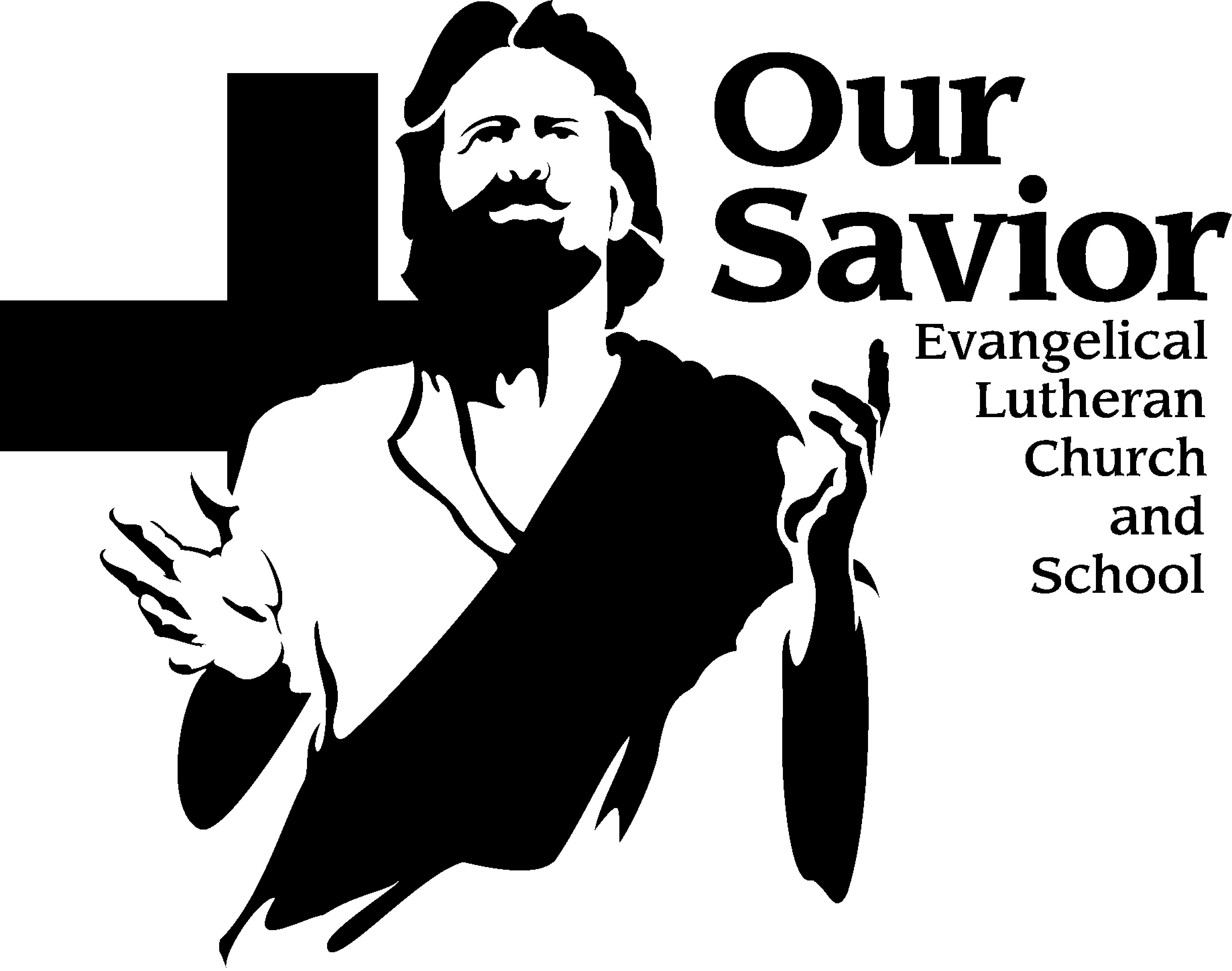 PLEASE JOIN US -  Pastor Mark Jeske’s will be here on October 3rd and 6th  to lead us in Worship and Bible Study about responding to the grace God has given us by using our talents.  We hope to see you there!  SPIRITUAL GIFTS STUDY – September 8 to November 17 -  As disciples of Jesus, our lives are designed by and dedicated to the glory of God.  The goal of this study is to examine the biblical blueprint for Spiritual Gifts in the body of Christ, and the discovery of our own personal gift makeup.  Each of our members has one or more special gifts from God with which he/she can express appreciation to our savior for all that he has done to save us.  Starting on Christian Education Sunday (September 8th at 9:15 a.m. in the Fellowship Hall), we will look at the Foundational Gifts upon which the church was established.  Our study will tie together with a special service on October 3 & 6 to engage, involve and train our members in meaningful and rewarding service to God and to our neighbors (FRANS).  Nursery care for small children and Sunday School for older children is available. Attention Parents! - A 10-week parenting Bible class entitled “Family Balance” is being taught by Tom Hering on Sunday’s through November 10.  This series is for all parents. There are many aspects of trying to find and maintain balance in a family. This discussion-based class ncludes Biblical principles and guidance to help work through the challenges of family balance on many different fronts, such as the use of Law/Gospel, discipline, technology, worship, family time, work and play, etc. The class meets in the classroom off the fellowship hall during the regular Sunday morning Bible class hour. Child care is provided.ADULT BIBLE STUDY - Romans  - A Bible study on Tuesday evenings  at 7:00 pm in the church office classroom which is located in the white building. We will meet from 7:00 – 8:30 each Tuesday evening.  Bring your point of view because you will be able to give it during our discussions.SENIOR ADULT BIBLE STUDY – Gospel of John  In our continuation of the study of John’s gospel, we will journey through the final weeks of Jesus’ life. John offers perhaps the clearest reason why the Holy Spirit has given us these inspired writings: “…these are written that you may believe that Jesus is the Christ, the Son of God, and that by believing you may have life in his name” (John 20:31).  We'll apply our Savior’s teachings to our own lives throughout the study. The class is taught by Staff Minister Hering in the Church Office Classroom on Tuesdays at 10:30 am. This session runs now through November 26th.   Youth Group Packer Party -  ATTENTION all 8th grade through high school seniors of Our Savior!  You are invited to gather on Sunday, October 20, right after the 10:30 service (around 11:45 am) for pizza and a Youth Group Game Party! We’ll gather in the white office building classroom. Nothing to bring but an appetite. There is no cost. Come and enjoy great fun, food and friends!  Invite a friend. And be sure to watch for future Youth Group Activities!CLERGY APPRECIATION MONTH - October is Clergy Appreciation Month.  Please take this opportunity to thank and encourage Pastor Wagner, Staff Minister Hering, Jeremiah Backhaus, and Seminary Senior Zachary VonDeylen (Pulpit Assistant) for their faithful service at Our Savior.  2020 CALENDARS - God's Creation Wall Calendars are available for purchase on the back table.  They are $7.00.  There are envelopes on top of the calendars where you can place your payment and then place in the Principal/School Office mail slot.  This is a fundraiser for Our Savior Parents-Teachers-Friends (PTF). Proceeds from this calendar sale are used for a variety of non-budgeted items and events sponsored by the PTF.  CHANGING LIVES, ONE PAIR AT A TIME - In just about any home, one can find a pair of eyeglasses that are no longer being used. That same pair of eyeglasses can change another person's life. The students and staff of Our Savior Lutheran School are collecting used eyeglasses and will donate them to the Grafton Lions’ Club which supplies trained volunteers to conduct vision screening for our students. Recycled glasses are distributed to people in Wisconsin through the Wisconsin Lion’s Foundation. Donations of eyeglasses can be placed in a collection box specifically for the glasses through October 18th.ADVENT BY CANDLE LIGHT PLANNING MEETING – Attention ladies of the congregation, there will be an ABC (Advent By Candlelight) planning meeting on Sunday, October 13th  at 11:45am .  We are looking to do some brainstorming about this year’s event, we should be done within an hour.  All are invited.  SCRIP GIFT CARD NEWS TO NOTE -  In addition to linking a bank account (PrestoPay™), families who have access to online payments can choose to pay for gift cards with credit cards. Important details about this new payment option:  Credit card types: Visa and Mastercard are accepted.  Rebates: The rebate is not impacted—families, and your organization, still earn the same amount. Your organization's earnings are credited the same way as linked bank account payments.  Purchases: A 2.6% fee is added to a family’s order total each time they pay with a credit card. Your organization does not pay a fee. Credit card payments will be processed immediately.SAVE THE DATE!  - 2020 WELS International Youth Rally,  June 23-26, 2020   Location: University of Tennessee, Knoxville.  Date: June 23-26, 2020. Registration Information: Registration runs March 2-May 29.  $375 early-bird rate until April 30 $395 May 1-May 29.  More details to follow.  KML Children's Theatre -   Kettle Moraine Lutheran High School presents its 2019 Children’s Theatre production, a family friendly comedy, Cinderella & the Substitute Fairy Godmother, by Ed Monk. While this may sound like the familiar tale of a pretty, overworked young girl and her opportunity to change her life, a few twists in the plot change it up quite a bit. Familiar characters from other tales and new faces round out this fun show for families of all ages.  Performances are Friday, October 25, at 7:00 PM and Saturday, October 26, at 2:00 PM. in the KML Performing Arts Center. Tickets are $6 for adults and $4 for students (K-12) and seniors (62+). General admission tickets will be sold at the door starting 30 minutes before each performance. No tickets will be pre-sold.  For more information, visit www.kmlhs.org/drama, or contact Mrs. Barb Olsen (262-677-4051 x1306; barbara.olsen@kmlhs.org).